OPAKUJEME GRAMATIKU – Pracovný list(zakrúžkuj správnu odpoveď)Pomnožné podstatné mená pomenúvajú:jeden predmetviac predmetovČíslovky môžu byť:základné a opytovaciedruhové a radovéSpojky „a, i, alebo“ sú:priraďovaciepodraďovacieCitoslovcia sú:Vlastné a abstraktnévlastné a zvukomalebnéPrídavné mená rozdeľujeme na:akostné, vzťahové a všeobecnéakostné, vzťahové a privlastňovaciePrisudzovací sklad je medzi:podmetom a prísudkompredmetom a prísudkom Sloveso „kúpať sa“ je:dokonavý vidtrpný vidPrídavné meno „líškin“ je:privlastňovacieakostnéZámená sú aj: opytovacie a strednézvratné a neurčitéMedzi predložky patria:k, pred, okoloó, pretože, brr Rod a vzor pomnožné podstatné meno „ústa“ sú:stredný rod, vzor mestostredný rod, vzor vysvedčenieNa podmet sa pýtame:Kto? Čo?Prečo?Podstatné meno „Vianoce“ je:akostnépomnožnéDokonavý slovesný vid je:dej ukončený, uzavretýdej neukončený, opakujúci saVyber vetu, kde sloveso „melie“ je v činnom slovesnom rode:Peter melie múku.Múka sa melie.Slovesný rod je:činný a neurčitýčinný a trpný„Päťkrát“ je:skupinová číslovkanásobná číslovkaPríslovky delíme na :miesta, času, spôsobu, príčinymiesta, času, činu, príčinyVo vete „ Mama varí.“ priraď správne : Mama = Pr, varí = PoMama = Po, varí = Pr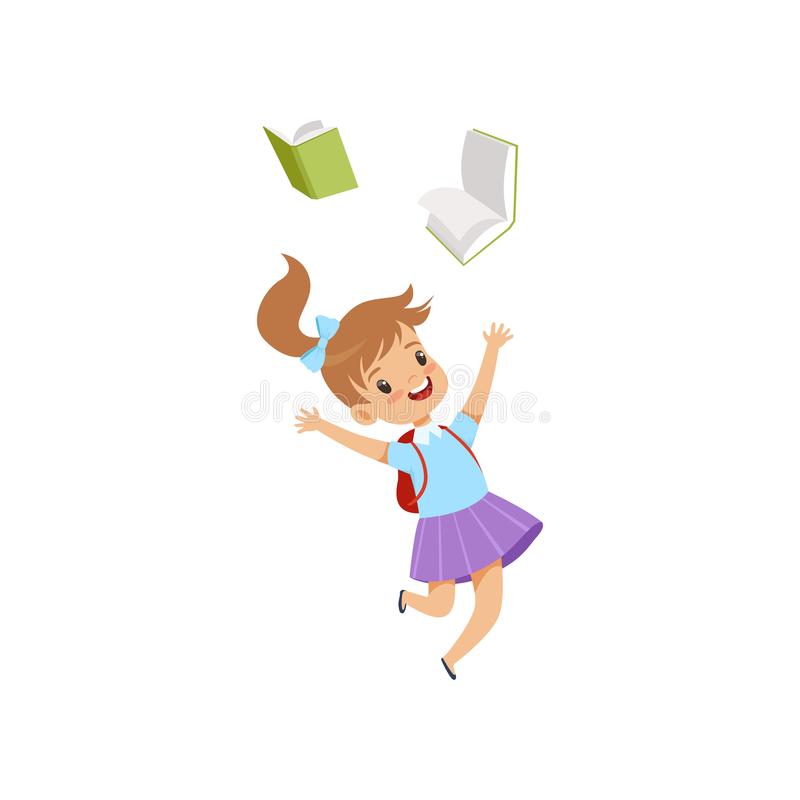 Medzi osobné základné zámená nepatria:môj, jej, vášona, my, onyK podraďovacím spojkám patria:pretože, keď, kýmlebo, aby, buďK zvukomalebným citoslovciam patria:čľup, hijó, hmčľup, kvak, crrn